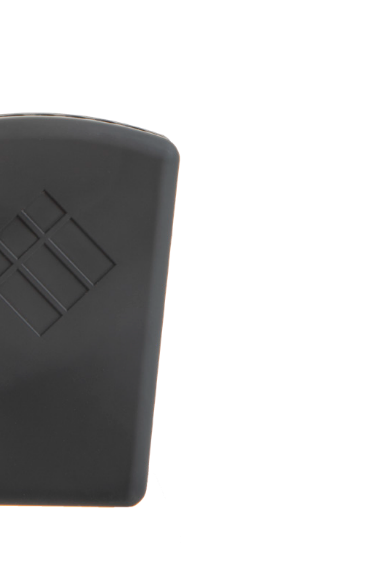 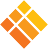 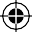 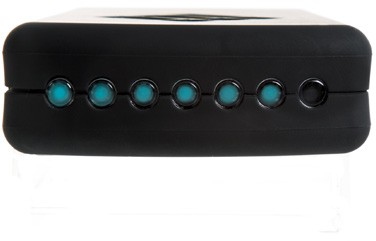 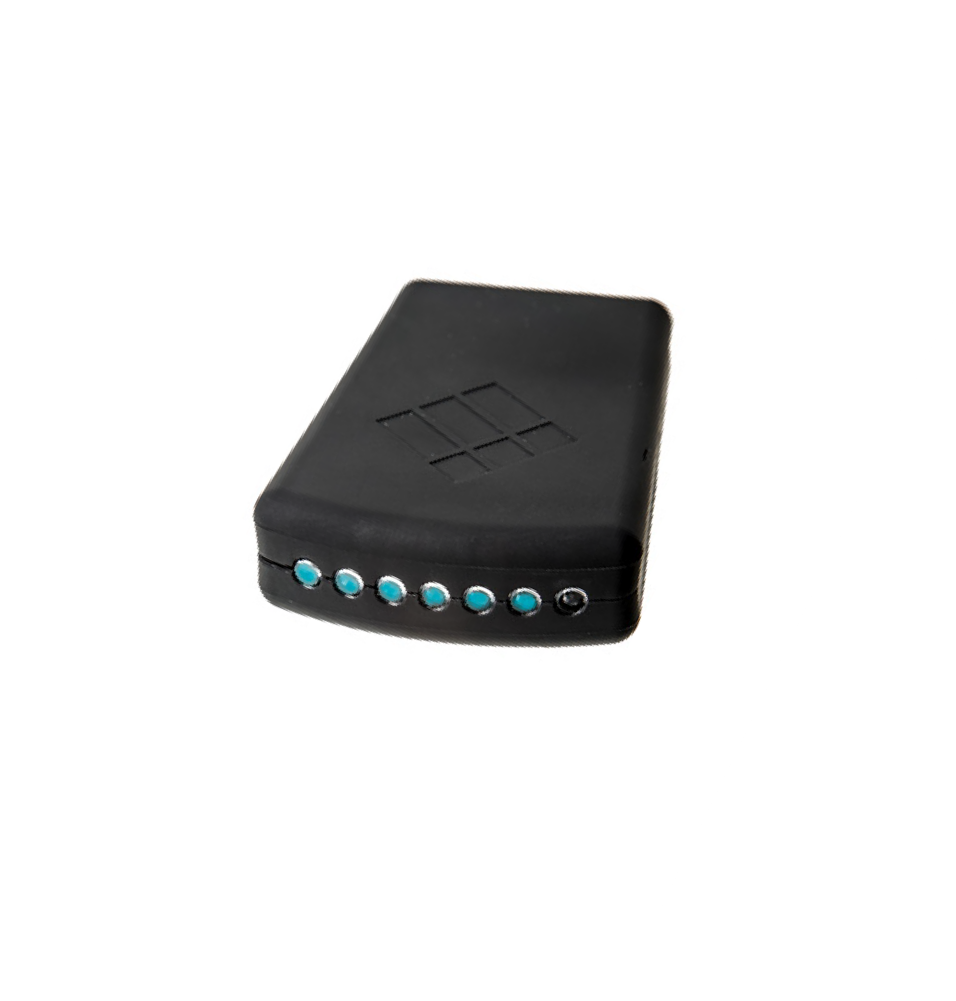 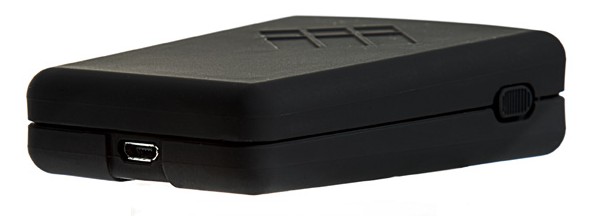 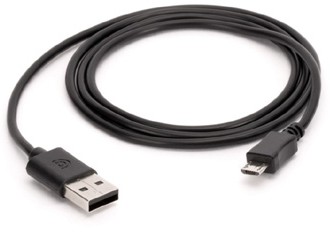 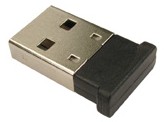 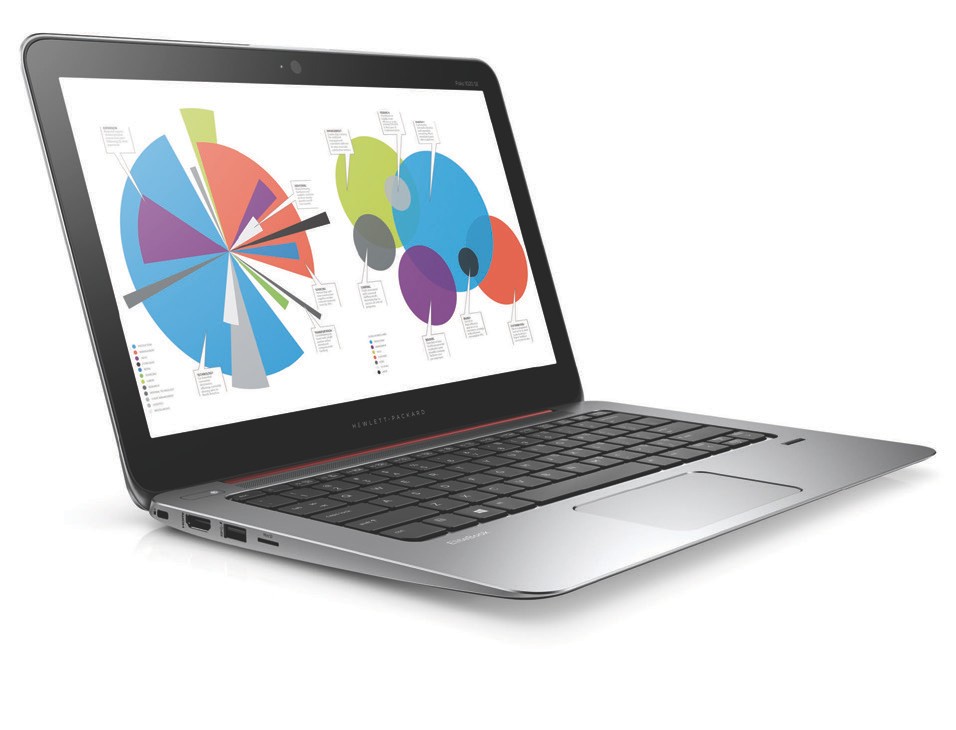 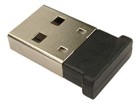 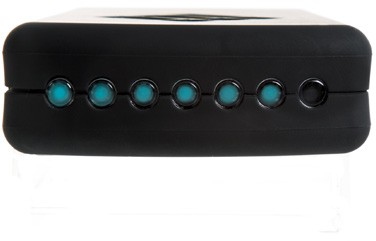 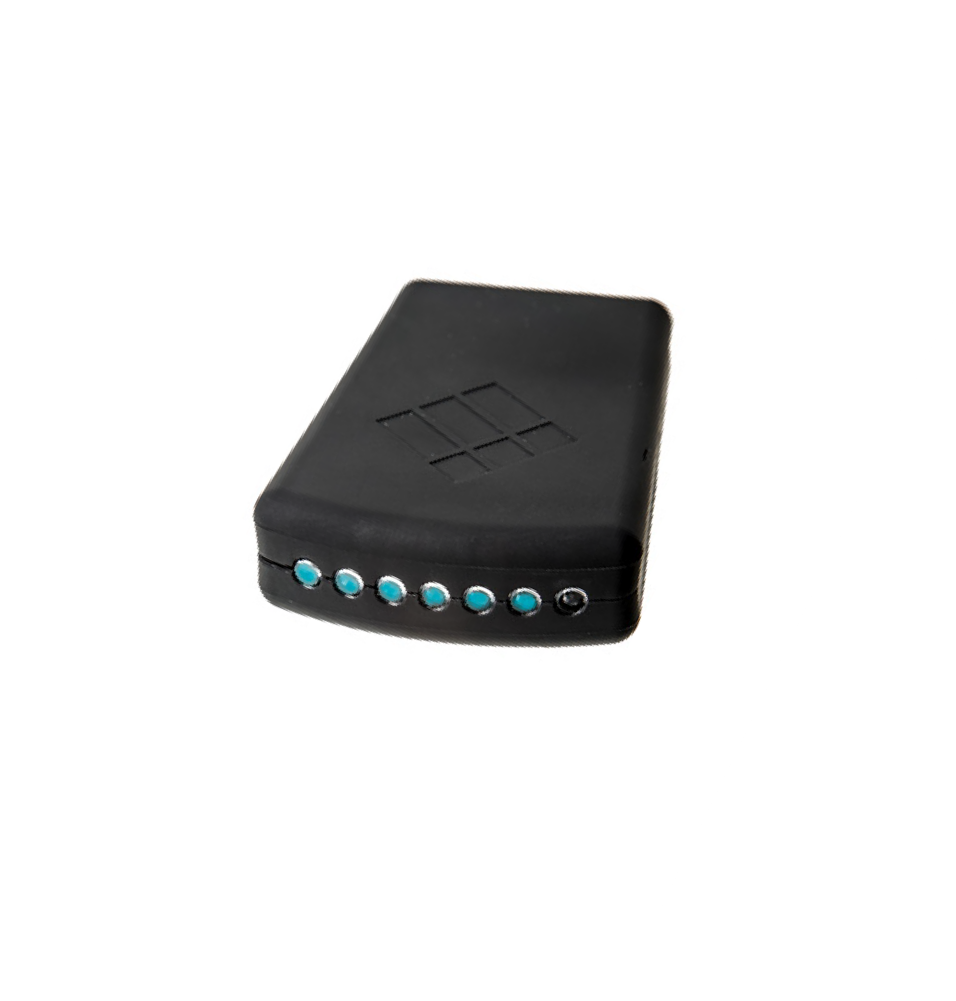 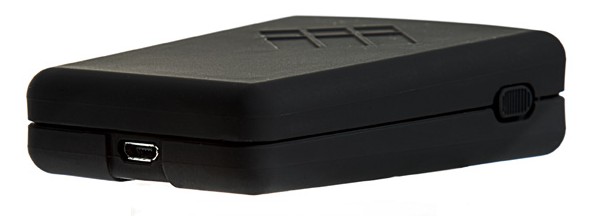 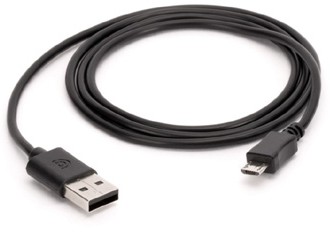 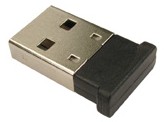 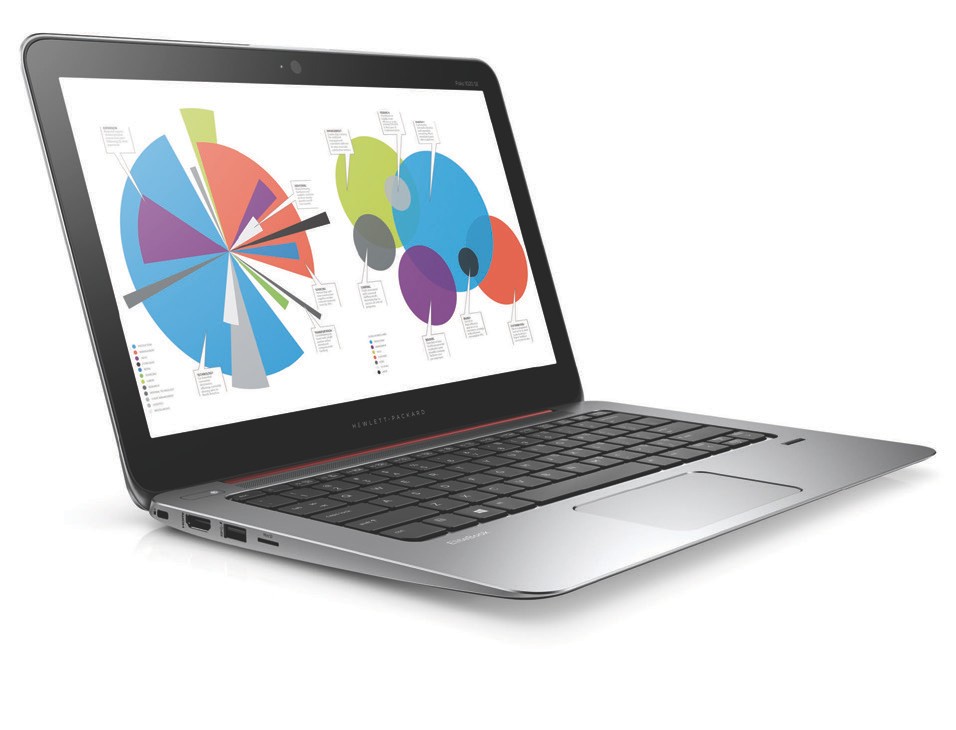 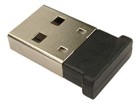 Software InstallationDownload & InstalliMO-CONNECT softwarehttps://www.i3-technologies.com/en/products/hardware/cube-for-active-learningscroll to the bottom of the page for the download section.Follow the instructions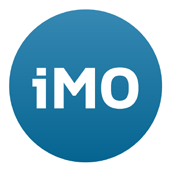 of the iMO-CONNECT installerBluetooth Connection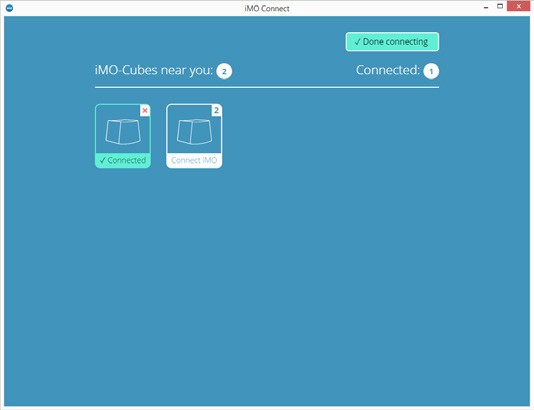 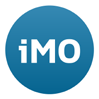 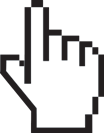 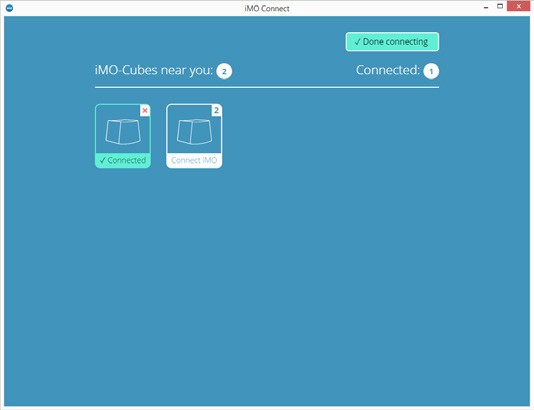 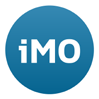 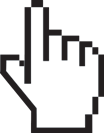 The status indicators on the iMO-LEARN modules will flash when connected.iMO-LEARN Cube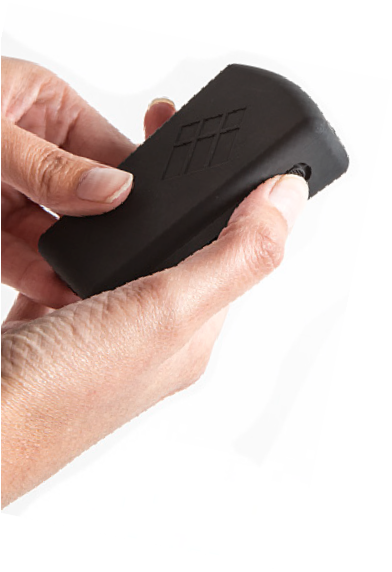 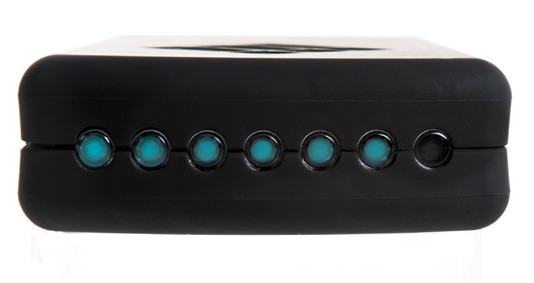 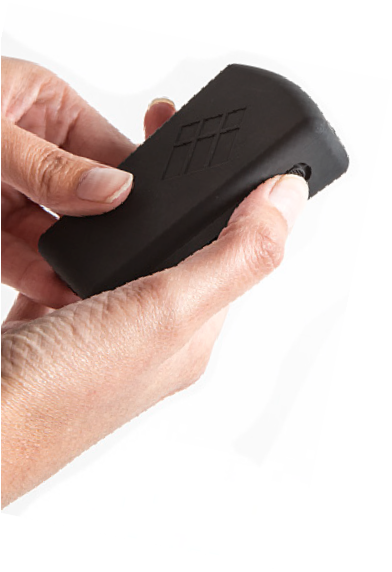 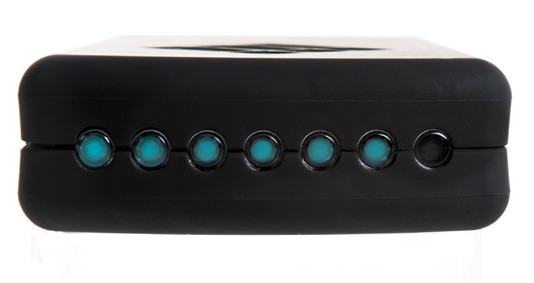 Insert the iMO-LEARN MDM in the iMO-LEARN Cubewith the i3-logo facing the yellow sticker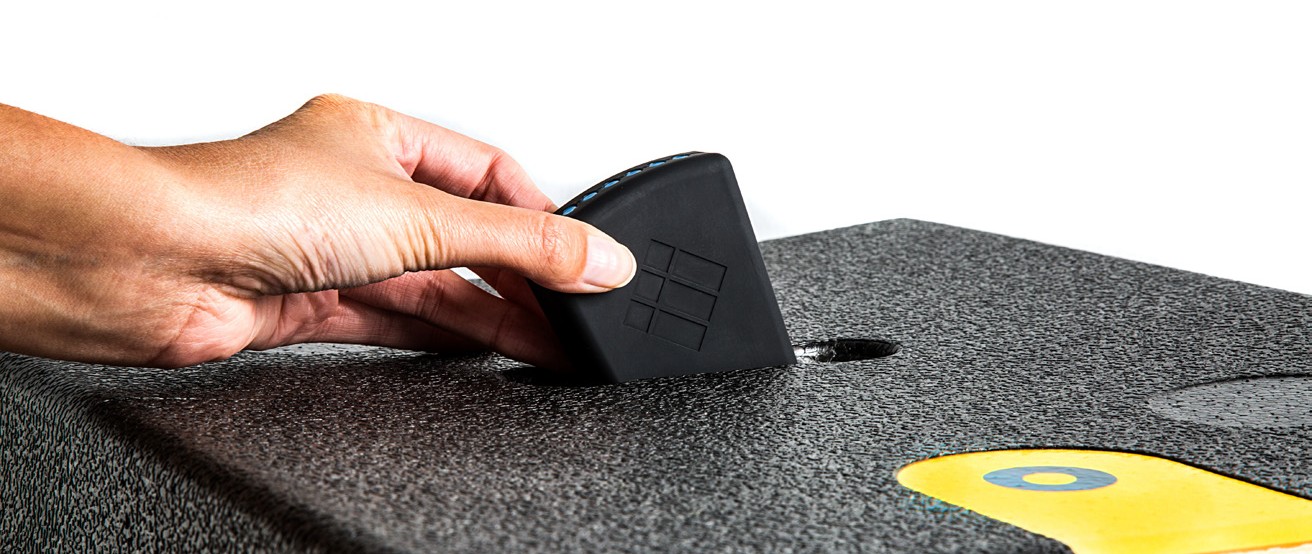 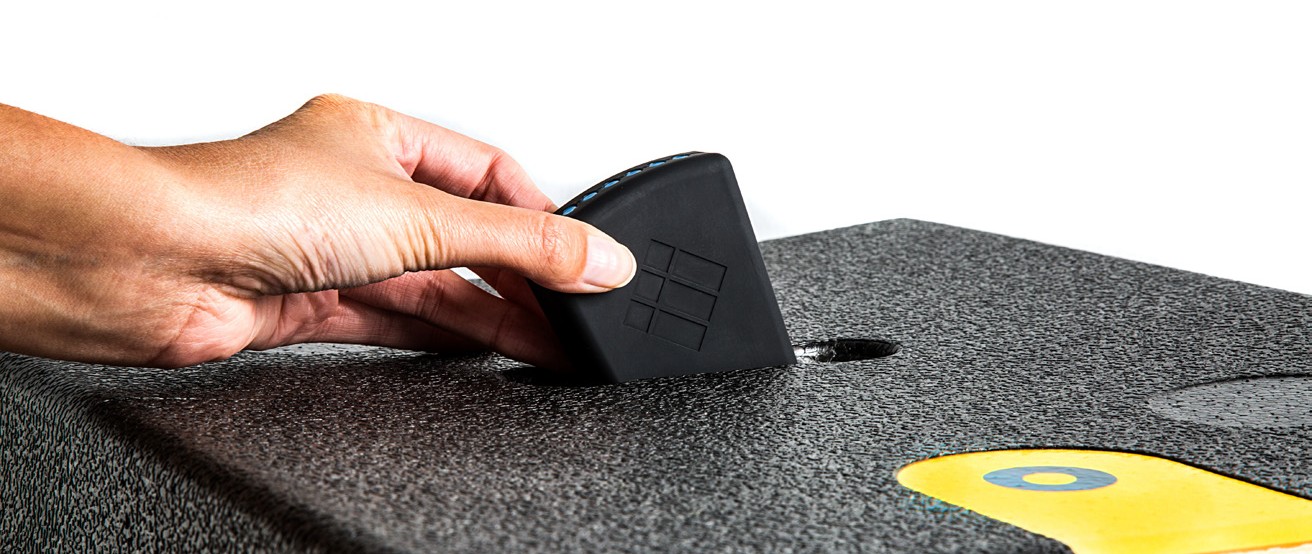 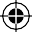 RechargingRecharge the iMO-LEARN MDM with the Micro-USB cable.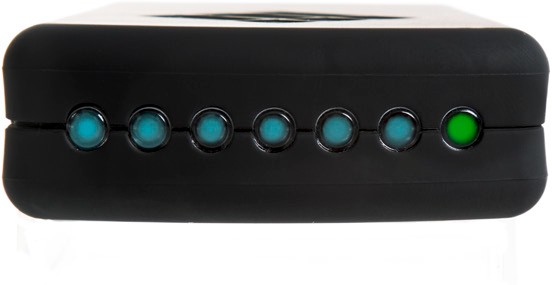 The battery is fully charged when the battery status-indicator is green.Charging time: 30 minutes.5V - max 2AAdditional informationLearn more aboutiMO-LEARNon our website.i3-Technologies NV hereby declares that this iMO-LEARN MDM-100 product is in compliance with the essential requirements and other relevant provisions of the Directives 2014/53/EU, and 2014/65/EU.The availability of this product may vary by region. This device may contain commodities, technology or software subject to export laws and regulations. Diversion contrary to law is prohibited.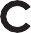 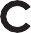 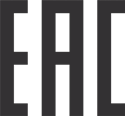 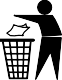 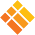 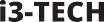 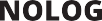 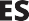 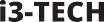 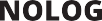 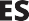 Nijverheidslaan 60, B-8540 Deerlijk, BELGIUM© 2018 i3-Technologies N.V.iMO-LEARN, iMO-CONNECT, i3-Technologies and the i3 LOGO are trademarks of i3 GROUP and it’s companies. All other trademarks are the property of their respective owners.